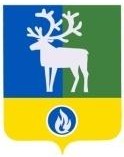 Муниципальное автономное общеобразовательное учреждение Белоярского района«Средняя общеобразовательная школа п. Лыхма» (СОШ п. Лыхма)Дополнительная образовательная программа по ознакомлению детей с родным краем«Краеведческая азбука» для детей 5-7 летСоставитель:Калинина Т.А., воспитательп. Лыхма, 2023 г.СодержаниеПаспорт программыЦелевой раздел программы            Пояснительная запискаМалая Родина... У каждого человека она своя, но для всех является той путеводной звездой, которая на протяжении всей жизни определяет очень многое, если не сказать — всё.Не земля вообще, а край, где родился и вырос, где светят звёзды детства, — именно это необходимо каждому человеку. Одной из форм изучения родного края является краеведческая работа.Краеведение — это своеобразный «родительский сундучок». Это совокупность наследства, оставленного нам предками. Это живая легенда и бабушкины рассказы, обычаи родного края и богатства недр, полей, лесов, трудовые достижения и ратные свершения отцов и дедов. Это опыт хозяйственного освоения края и его вековая культура.Это то самое наследство, которое мы должны не только использовать по назначению в жизни, а и беречь, как зеницу ока, развивая и распространяя ее среди потомков.Краеведение — это, прежде всего, золотой запас нашей духовности. Это — сокровище на века, залог нашего суверенитета в глазах других народов.Актуальность патриотического воспитания дошкольников состоит в том, что в последнее время привитие чувства патриотизма приобретает всё большее общественное значение и становится задачей государственной важности. Государственная программа«Патриотическое воспитание граждан на 2011-2015 гг.» определила основные пути патриотического воспитания, цели и задачи, которые направлены на «поддержание общественной и экономической стабильности, упрочения единства и дружбы народов». Всем известный факт: формирование личности человека происходит в дошкольном возрасте. Это факт касается и своевременного формирования у дошкольников чувства патриотизма: любви и привязанности, преданности и ответственности, желания трудиться на благо родного края, беречь и умножать его богатство.Поскольку патриотизм воспитывать нужно с раннего детства, в нашем дошкольном учреждении ознакомление с окружающим миром осуществляется через традиции своей социокультурной среды — местные историко-культурные, национальные,географические, климатические особенности региона.Важной задачей дошкольной педагогики на современном этапе является приобщение подрастающего поколения к истокам культуры той местности, на которой в данный момент мы проживаем. Данный аспект недостаточно исследован и описан в научно-методической литературе, поэтому возникла проблема интеграции национально- регионального компонента в образовательный процесс. Анализ программ воспитания,образования и развития детей дошкольного возраста в условиях детского сада показал, что в них практически не затрагиваются проблемы нравственно-патриотического воспитания: существуют пробелы ценностных ориентаций на осознание у детей принадлежности ксвоей семье, своему народу, на понимание единства со своей страной, своим родным краем, не уделено должного внимание национально-региональному компоненту.Необходимо вести работу по формированию у ребенка чувства любви к Родине, воспитания у него эмоционально-положительного отношения к тем местам, где он родился и живет; развивать умение видеть и понимать красоту окружающей жизни;желание узнать больше об особенностях природы и истории родного края. С этой целью была разработана авторская программа «Краеведческая азбука» с введением отдельных и интегрированных занятий с учетом национально-регионального компонента. Таким образом, данная программа позволит учитывать потребности многонационального населения нашей страны, построить педагогический процесс с учетом социально- экономических, климатических и иных условий.Направленность программы: приобщение подрастающего поколения к истокам культуры той местности, на которой в данный момент они проживают, знакомство сбытом, традициями коренных народов Севера.Новизна и актуальность: система подачи программных задач, методов, средств по знакомству детей дошкольного возраста с северным краем, отработана с учетомвозрастных особенностей и методических требований в режимных моментах, вне непосредственно образовательной деятельности.Данная программа имеет не только большое значение в области развитиядошкольного учреждения поселка, округа, но и исключительно важна для воспитания нового (молодого, современного) поколения северян, для которых Верхнеказымский, Белоярский, ХМАО- Югра – малая родина, это – уникальная часть севера России.Программа, в соответствии с возрастными особенностями и способностями к восприятию учебного материала, рассчитана на старших дошкольников.Цели и задачи реализации программыЦель: формирование целостной картины мира посредством ознакомления с родным краем.Задачи:Учить чувствовать и понимать природу родного края, устанавливать взаимосвязь живой и неживой природы ХМАО-Югры;Формировать знания о коренном населении (ненцы, ханты, манси), их образе жизни; о традициях и фольклоре северных народностей;Воспитывать любовь к родному краю, городу, вызывать чувство гордости за него и желание узнать новое об их истории.Принципы работы по программе.В основу	разработки содержания и технологии ознакомления детей с родным краем были положены следующие принципы:Принцип энциклопедичности.Краеведческий (региональный) принцип.Принцип интеграции.Культурологический принцип – приобщение детей к истокам культуры.Тематический принцип – деление материала на основные темы.Принцип наглядности.Особая роль в программе отводится	интеграции краеведческого	содержания в различные виды детской деятельности и через различные способы её организации.Планируемые результаты освоения программыСодержательный разделВ программе заложены возможности формирования у воспитанников общеучебных умений и навыков, универсальных способов деятельности и ключевых компетенций.Принципы отбора основного и дополнительного содержания связаны с преемственностью целей образования при переходе от одной возрастной группы к другой, логикой внутри предметных связей, а также с возрастными особенностями развития воспитанников.Программа составлена с учетом межпредметных связей по областям:Познавательное развитие. Проводятся наблюдения, экскурсии, целевые прогулки, беседы, игры.Социально- коммуникативное развитие, где используются дидактические, сюжетно- ролевые игры; проводятся экскурсии, посещение музеев.Художественно- эстетическое развитие, где используются произведения живописи о природе по сезонам, изготавливаются различные изделия в соответствии с тематикой занятий. Проводятся выставки детского творчества, мастер – классы; используютсямузыкальные произведения в соответствии с тематикой занятия; проводятся праздники (в том числе и фольклорные), музыкальные игры.Речевое развитие, где используются произведения познавательной направленности (сказки, стихи, сказания, легенды); рассматривание иллюстраций, картинок.Физическое развитие, где проводятся подвижные игры, развлечения, спортивные праздники, досуги.2.1 Отличительные особенности.Содержание данной программы охватывает весьма широкий круг деятельности детей дошкольного возраста. Он позволяет уже на самом раннем этапе дошкольногодетства начать формирование у детей целостного представления о регионе, климатических условиях, коренном населении и окружающем нас мире природы.2.2. Педагогические условия и особенности применения программыК педагогическим условиям применения программы отнесено следующее:Программа реализуется в течение двух лет (в старшей и подготовительной группе);реализуется вне непосредственно образовательной деятельности (в режимных моментах);предусматривается широкое использование методов развития познавательной активности и творческого воображения;в педагогическом процессе широко используется ИКТ;предполагается создание в группах богатой предметно-развивающей среды -	уголка краеведения;использование мини музея «Север».Организационный раздел3.1. Основные направления программы3.2 Календарный план работы в старшей группеКалендарный план работы в подготовительной к школе группеМетодика диагностирования детей старшей группыМир природыЖивая природаДля выполнения задания потребуются карточки с изображением деревьев (2-3 вида).Воспитатель кладет перед ребенком карточки и просит назвать изображенные на нихдеревья. После этого показывает ребенку карточки с изображением листьев, и хвоинок и просит его сказать с какого они дерева.Для выполнения задания понадобятся 2-3 комнатных растения и 4-5 карточек с изображением цветов. Сначала воспитатель расставляет на столе комнатные растения и раскладывает карточки. После этого он просит найти и назвать растение и цветы по неполному описанию.Для выполнения задания потребуются карточки с изображением деревьев, растущих на Севере (2-3 вида). Воспитатель раскладывает перед ребенком карточки и просит ребенка назвать изображенные на них деревья.Для выполнения задания необходима схема строения растения. Положить схему перед ребенком и попросить его показать, где находится корень, стебель, ветка, лист.Для выполнения задания понадобятся два набора карточек. В первом наборе – две карточки (одна с изображением леса, другая – с изображением подворья), во втором – 5-6 карточек с изображением домашних и диких животных. Воспитатель кладет перед карточки вразброс и просит его разложить их так, как он считает нужным. В результате раскладке у ребенка должно получиться две группы карточек (домашние и дикиеживотные).Для выполнения задания понадобится набор карточек с изображением животных, живущих на Севере (2-3 вида). Воспитатель раскладывает перед ребенком карточки и просит назвать изображенных на них животных.Для выполнения задания необходимы 5-6 картинок с изображением диких, домашних животных и их детенышей. Воспитатель кладет перед ребенком картинки вразброс и просит определить у кого какой детеныш.Неживая природаДля выполнения задания потребуются картинки с изображением четырех времен года.Воспитатель кладет перед ребенком картинки вразброс и просит разложить их вопределенной последовательности (что зачем следует), назвать какое время года на них изображено, какое сейчас время года.Для выполнения задания потребуются иллюстрации на которых изображены состояние погоды: дождь, снег, качающиеся деревья, яркое солнце. Воспитатель называет состояние погоды и просит показать ребенка соответствующую карточку (ветрено, дождливо, солнечно и т.д.)Воспитатель просит рассказать ребенка:-Что ты делаешь утром? (днем, вечером, ночью)-Сначала бывает день, потом…Какое сейчас время года, какое время года наступит после осени, зимы, весны?Для выполнения задания необходимы картинки с изображением леса, улицы, озера, болота, северной природы. Воспитатель показывает ребенку картинки по очереди и просит назвать, что на ней изображено.Для выполнения задания понадобятся иллюстрации с изображением природы Севера и Юга. Перед ребенком воспитатель выкладывает иллюстрации и просит определить, где изображен Юг, а где Север. Рассказать, чем Север отличается от Юга.Мир человекаЯ самДля выполнения задания воспитатель спрашивает ребенка:–Скажи, как тебя зовут? Назови свою фамилию. Сколько тебе лет?–Назови свой домашний адрес.–Как зовут твою маму, папу (по имени и отчеству)? У тебя есть сестра, брат. Как их зовут?–Как называется поселок, в котором ты живешь?– Расскажи о том, где находится наш поселок на Севере или на Юге?Рукотворный	мирДля выполнения задания понадобится коллекция тканей, картинки с изображением посуды (3-4 вида), мебели (3-4 вида). Воспитатель кладет перед ребенком ткань, картинки вразброс и просит разделить их на два комплекта и объяснить, почему он, таким образом, их разложил. Воспитатель спрашивает:-Из чего сделан стул? (стол, вилка, ложка и т.д.)Для выполнения задания потребуется набор карточек с изображениями всех видов транспорта (легковая и грузовая машины, автобус, подъёмный кран, поезд, самолет, вертолет, корабль и др.)Воспитатель раскладывает перед ребенком все карточки и просит показать легковую машину, грузовую машину, подъёмный кран, автобус и т. д. Объяснить, для чего они служат. Затем просит разложить все картинки на три комплекта (наземный, воздушный, водный транспорт).Для выполнения задания потребуется картинка с изображение перекрестка, светофора и пешеходного перехода. Воспитатель кладет перед ребенком картинку и просит рассказать, что изображено на картинке. Что обозначает красный (желтый, зеленый) цвет светофора? Для чего нужен пешеходный переход?ОбществоДля выполнения задания необходимы 5-6 иллюстраций с изображением различных профессий. Перед ребенком выкладывают карточки и просят сказать, кто изображен на карточке, и какие предметы необходимы ему для работы.Воспитатель просит рассказать ребенка, кто такие ханты? Где ион живут? Чем занимаются?Методика диагностирования детей подготовительной к школе группыМир природыЖивая природаДля выполнения задания потребуются карточки с изображением деревьев (4-5 видов).Воспитатель кладет перед ребенком карточки и просит назвать изображенные на нихдеревья. После этого показывает ребенку карточки с изображением листьев, и хвоинок и просит его сказать с какого они дерева.Для выполнения задания потребуются карточки с изображением растений, растущих на Севере (5-6 видов). Воспитатель раскладывает перед ребенком карточки и просит ребенка назвать изображенные на них деревья.Для выполнения задания понадобятся карточки (5-6) с изображением домашних идиких животных. Воспитатель кладет перед карточки вразброс и просит его разделить их на две группы так, как он считает нужным. В результате раскладке у ребенка должно получиться две группы карточек (домашние и дикие животные).Воспитатель просит рассказать ребенка о том, какие животные обитают на Юге, какие на Севере. Могут ли они поменяться местами? Почему?Для выполнения задания понадобится набор карточек с изображением животных,живущих на Севере (5-6 видов). Воспитатель раскладывает перед ребенком карточки и просит назвать изображенных на них животных.Для выполнения задания необходимы 5-6 картинок с изображением диких, домашних животных и их детенышей. Воспитатель кладет перед ребенком картинки вразброс и просит определить у кого какой детенышНеживая природаДля выполнения задания потребуются четыре большие картинки с изображением времен года, по 2 маленькие карточки с изображением дождя, снега, луж, проталин, цветов, листьев разного цвета. Воспитатель раскладывает перед ребенком карточки вразброс и просит его положить маленькие карточки под большими и объяснить, почему он таким образом их разложил.Воспитатель просит рассказать ребенка:-Что ты делаешь утром? (днем, вечером, ночью)-Сначала бывает день, потом…Осень, а затем наступает…Для выполнения задания необходимы картинки с изображением леса, улицы, озера, болота, северной природы. Воспитатель показывает ребенку картинки по очереди и просит назвать, что на ней изображено.Мир человекаДля выполнения задания понадобится карта округа, страны. Воспитатель раскладывает карты перед ребенком. Просит ребенка назвать, что это? После этого просит ребенка показать на карте местонахождение своего города, столицы.Для выполнения задания воспитатель спрашивает ребенка:– Как называется наша страна?– Как называется наш округ?– Назови столицу нашего государства.–Какие символы страны (округа) ты знаешь?Для выполнения задания воспитатель раскладывает перед ребенком символы страны и родного города– Покажи символы нашей страны.Покажи символы нашего округа.Для выполнения задания воспитатель спрашивает ребенка:какие планеты солнечной системы ты знаешь?Для выполнения задания необходимы 5-6 иллюстраций с изображением различных профессий. Перед ребенком выкладывают карточки и просят сказать, кто изображен на карточке, чем он занимается и какие предметы необходимы ему для работы.Для выполнения задания понадобится картинка, изображающая нефтяника и газовика. Воспитатель показывает ребенку картинку и спрашивает, кто на ней изображен и чем он занимается?Для выполнения задания понадобится картинка с изображением коренных народов Севера. Воспитатель показывает детям картинку, и просит ребенка рассказать, что он знает окоренных народах севера (кто они, какую одежду носят, как называется ихжилище, чем они занимаются).Для выполнения задания потребуется набор карточек с изображением всех видов транспорта (легковая и грузовая машины, автобус, подъемный кран, поезд, самолет, вертолет, корабль и др.) Воспитатель раскладывает перед ребенком все карточки и просит назвать транспорт и рассказать для чего он служит.Для выполнения задания потребуется картинка с изображение перекрестка, светофора и пешеходного перехода. Воспитатель кладет перед ребенком картинку и просит рассказать, что изображено на картинке. Что обозначает красный (желтый, зеленый) цвет светофора? Для чего нужен пешеходный переход?Критерии диагностического обследования детей старшего возраста Высокий уровень:Мир природы. Ребенок называет: 4-5 видов травянистых растений, умеет определять их по листьям; знает 5-6 видов северных растений и животных; 5-6 диких и домашних животных и их детенышей, имеет конкретное представление об их жизни в разных природных условиях.Устанавливает связи между природными явлениями и временами года. Имеет конкретное представление о смене частей суток, распорядке дня. Осмысливает целостности: лес, болото, улица, озеро, север.Мир человека. Называет свою страну, столицу, округ. Знает карту и умеет показать на ней столицу России, родной поселок, город. Знает названия государственных символов. Определяет символы своей страны, своего округа, города.Знает 5-6 названий профессий,   так же о профессиях нефтяник, газовик, конкретизирует их трудовые действия. Имеет представления о жизни и быте коренных народов Севера (одежда, жилище, труд). Знает виды транспорта, элементарные правила ПДД.Средний уровень:Мир природы. Ребенок имеет представление о травянистых растений, умеет определяет по листьям (2-3 вида). Знает 2-3 вида диких и домашних животных и их детенышей, называет различие условий их жизни, 2-3 вида северных растений и животных.Называет времена года, но путает их последовательность. Знает некоторые сезонные явления природы, пытается устанавливает связи между ними и временами года. Называет части суток, но путает последовательность. Осмысливает целостности: лес, улица.Мир человека. С помощью подсказки называет свою страну, столицу, некоторые символы государства. Имеет представление о своем городе. Знает 2-3 названия профессий, их трудовые действия; узнаёт на картинке профессии нефтяник, газовик. Называет коренных жителей Севера, имеет некоторые представления об их жизни и быте. С помощью подсказки называет виды транспорта, некоторые элементарные правила ПДД. Знает карту, глобус. С помощью взрослого может определить местоположение своей страны, столицы, родного города.Низкий уровень:Мир природы. Ребенок называет растения, но не классифицирует их. Знает, что есть дикие и домашние животные, но затрудняется в их классификации, путает названия детенышей, не может назвать различие условий их жизни; не имеет представления о северных растениях и животных.Называет только данное времена года. Не может установить связь сезонного явления природы и времени года. Затрудняется в назывании частей суток или называет одну наугад. Не имеет представления о целостностях.Мир человека. Даже с помощью подсказки не может называть свою страну, столицу государства. О своем городе может назвать только его название. Знает 2-3 названия профессий, но затрудняется в определении их трудовых действий; не имеет представления о профессии нефтяник, газовик. Не может назвать коренных жителей Севера. Знает что такое транспорт, но не определяет к какому виду он относится. Не знает элементарные правила ПДД. Не может показать карту, глобус.приложениеДиагностические карты по программе «Краеведческая азбука» Критерии достижения детей (старшая группа)Критерии достижения детей (подготовительная к школе группа)Паспорт программы2Раздел 1.Целевой раздел31.Пояснительная записка31.1.Цели и задачи реализации программы41.2.Принципы работы по программе41.3.Планируемые результаты освоения программы5раздел 2.Содержательный раздел62.1.Особенности программы72.2.Педагогические условия и особенности применения программы7Раздел 3.Организационный раздел83.1.Основные направления программы83.2.Календарное планирование работы в старшей группе103.3.Календарное планирование работы в подготовительной к школегруппе143.4.Методика диагностирования детей старшей группы193.5.Методика диагностирования детей подготовительной к школегруппы21приложениеДиагностические карты по программеЦельпрограммыформирование целостной картины мира посредством ознакомления сродным краемЗадачи программы-Учить чувствовать и понимать природу родного края, устанавливать взаимосвязь живой и неживой природы ХМАО- Югры;-Формировать знания о коренном населении (ненцы, ханты, манси), их образе жизни; о традициях и фольклоре северных народностей;-Воспитывать любовь к родному краю, городу, вызывать чувствогордости за него и желание узнать новое об их истории.РазработчикипрограммыКалинина Т.А., воспитательСроки реализациипрограммы2023-2025 учебный годУчастникипрограммыВоспитанники,	воспитатели,	родители,	педагоги	СОШ	п.Лыхма.Принципы реализацииПринцип энциклопедичности;Краеведческий (региональный) принцип;Принцип интеграции;Культурологический принцип – приобщение детей к истокам культуры;Тематический принцип – деление материала на основные темы;Принцип наглядности.Ожидаемые результатывоспитание интереса и любви к малой родине;обобщение и систематизация знаний по краеведению у старших дошкольников;воспитание патриотических чувств:	любви к близким людям, кродному поселку, родному краю, и родной стране.К концу года дети могутК концу года дети могутК концу года дети могутК концу года дети могутБлокиБлокистаршая группаподготовительная к школе группамир природыIНаблюдать	за	растениями,Знать	несколько	видов	травянистыхмир природыЦарствоучаствовать в посильном трудерастений,	иметь	представление	омир природырастенийпо уходу за ними; не рвать и неспособах	их	вегетативногомир природыломать	растения;	знать	3-4размножения;мир природыдерева,	некоторые	грибы	иОтличать дикие и культурные растения,мир природыягоды родного края, несколькорастения	Севера	и	Юга.	Бережномир природыкомнатных растений; правильноотноситься к   природе родного   края.мир природывзаимодействовать	сУзнавать и называть растения тундры имир природыокружающим миром.лесотундры.мир природыIIЗнать и называть домашних иЗнать и называть диких и домашнихмир природыЦарстводиких животных, иметьживотных, некоторых птиц, насекомых,мир природыживотныхпредставление о жизни дикихземноводных. Иметь представление омир природыживотных в природныхжизни	диких	животных	в	разныхмир природыусловиях; уметь наблюдать заприродных условиях (лето-зима, Север-мир природыживотными, птицами, рыбками,Юг). Делать выводы, как человек можетмир природынасекомыми; участвовать вберечь природу. Узнавать и называтьмир природыпосильном труде по уходу заптиц и животных родного края.мир природырыбками; бережно относиться кмир природыживым существам, не вредитьмир природыим. Иметь представление обмир природыолене.мир природыIIIНазывать	разные	предметы,Иметь представление о переходе водымир природыНеживаякоторые	их	окружают	виз	твёрдого	состояния	в	жидкое	имир природыприродапомещениях,	на	участке,	нанаоборот. Знать сезонные явления   умир природыулице; знать	их назначение,северной	природы	и	уметьмир природыназывать признаки, доступныеустанавливать их связь с состояниеммир природыдля обследования и восприятия.погоды. Осмысливать целостности: лес,мир природыПроявлять интерес к предметамулица, озеро, болото, север.мир природыи явлениям,   которые   они   немир природыимеют	возможности	видеть.мир природыИметь	представление	обмир природыособенностях	северногомир природыклимата.Мир человекаIVЧеловекРассказывать о своей семье, семейном быте, традициях; уметь рассказывать о своем родном поселке; о человеке труда, его личностных и деловых качествах, трудовых действиях; рассказывать о желании приобрести в будущем определенную		профессию. Имеет	элементарные представления об образе жизни и быте коренных народов Севера; о различных видах транспорта, об элементарныхправилах дорожного движения.Знать названия стран, главный город нашей страны Москву, символы государств, уметь рассказать о своём родном поселке, городе, округе, о человеке труда, трудовых действиях. Иметь представление о профессиях нефтяник, газовик. Называть коренных жителей ХМАО- Югры и иметь представления об их жизни и быте (одежда, жилище, труд). Знать несколько	видов	транспорта, элементарные правила ДД.БлокиБлокистаршая группаподготовительная к школе группаМир природыIДать первоначальные представленияРасширять и уточнятьМир природыЦарствоо природе, особенностяхпредставления о растительномМир природырастенийрастительного мира Севера.мире Севера (деревья,Мир природыПознакомить с некоторымикустарники, травянистыеМир природырастениями. Учить сравнивать ель ирастения, растения леса, лесныеМир природысосну, выделять главные различия,ягоды, грибы, мох).Мир природыделать простейшие умозаключения;Мир природыучить отличать хвойные деревья отМир природылиственных.Мир природыIIПознакомить с некоторымиПознакомить с «Красной книгой».Мир природыЦарствоживотными, живущими на Севере; сРасширять знания о животномМир природыживотныхих приспособленностью кмире Севера, уточнятьМир природыклиматическим условиям, зависящимособенности их приспособления кМир природыот особенностей северной природы.суровым климатическимМир природыУчить устанавливать зависимости иусловиям. ФормироватьМир природызакономерности в природепредставление о зимующих иМир природыперелётных птицах. ЗакреплятьМир природыумение находить и узнаватьМир природызимующих птиц: воробья, синицу,Мир природыснегиря и др.Мир природыIIIДать представление об особенностяхПознакомить с природнымМир природыНеживаяи многообразии природных явленийбогатством – нефть, откуда онаМир природыприродаСевера; о сезонных измененияхберётся, как ее добывают.Мир природыприроды. Учить различать и называтьРасширять представления обМир природысостояние погоды. Учить создавать иособенностях климата,Мир природыосмысливать целостности: болото,природных условий Севера.Мир природылес, улица.Наблюдать с детьми явленияМир природыприроды. РасширятьМир природыпредставления о целостности (лес,Мир природыболото, озеро и др.),Мир человекаIVЧеловекПродолжать воспитывать любовь к родному краю; знакомить с некоторыми названиями улиц, рассказать о самых красивых местах родного поселка, других егодостопримечательностях. Познакомить детей с народностью – ханты, с их жилищем; с жизнью ибытом северных детей, национальными куклами «Акань»,«Нухуко».Продолжать формировать интерес к «малой Родине», к родному поселку, району, округу, к его достопримечательностям.Расширять представления о людях разных профессий.Познакомить с людьми таких профессий как нефтяник, газовик. Продолжать знакомить с жизнью и бытом коренного населения.ТемаТемаПрограммное содержаниеОснащение пед. процессаСентябрьБеседа «Как я провел лето»Экскурсия « Кто на нашем участкеживет?»«Что нам осень подарила?»Экскурсия в осенний лесВыяснить, какими новыми впечатлениями обогатились дети за лето. Способствовать интеллектуальному развитию, расширению кругозора.Формировать положительное отношение к окружающему миру. Обратить внимание на растительность, насекомых, которых можно встретить на участке.Познакомить детей с приметами осени. Создать копилку «Подарки осени».Закрепить представления детей об осеннем лесе. Учить сравнивать ель и сосну, выделять главные различия,делать простейшие умозаключения1. Выставка «Подарки лета», альбомы,фотографии.3. Яркая коробочка; разноцветные листья, семена, картинки с видом осени.ОктябрьЦелевая прогулка по близлежашим улицам.экскурсия «Мой поселок»Просмотр фото- альбома «Мой любимыйВерхнеказымский»Слушание песен о родном крае.Напомнить детям, что в поселке много улиц, каждая улица имеет свое название; предложить им вспомнить, как называются улицы, на которых живут дети (домашний адрес).Познакомить детей с родным поселком, вызвать у них чувство восхищения	его красотой, воспитывать любовь к родному поселку.Вспомнить с детьми, где и когда они фотографировались.Вызвать эмоциональный отклик. Поднять	эмоциональный	настрой детей.Альбом «Мой любимый Верхнеказымский».Альбом с фотографиями детей на улицах поселка.Компакт-диск с записямипесен о Белоярском, ХМАО- Югре.НоябрьПосещение мини- музея «Север».Беседа «Северный народ – ханты и манси».Чтение «Сказка про песенку-мечту»Рисование «Узоры Севера»Рассмотреть экспонаты мини-музея. Дать детям представление о северной природе и жизни людей на Севере.Познакомить детей с народностью ханты	и	манси,	с	их	жилищем. Обогатить словарь: ханты, манси, чум.Познакомить	с	северными орнаментами.Познакомить с сказками северных народов. Вызвать эмоциональный отклик детей.Учить изображать на полоске бумаги простейшие элементы северного орнамента.Экспонаты мини - музеяИллюстрации по теме. Экспонаты мини-музея.4. Альбом «Северные узоры», д/и «Подбери пару», полоска белой бумаги, карандаши накаждого ребенка.ДекабрьБеседа «Все работы хороши»Экскурсия в библиотеку п.Верхнеказымский 3.Рассмотреть«Тучан»4. Рисование «Мой тучан»Познакомить детей с некоторыми профессиями, существующими в нашем городе и поселке.Знакомство с жизнью и бытом северных народов, с их одеждой; национальными куклами «Акань»,«Нухуко».Познакомить детей с национальной сумочкой	хантыйских	женщин«Тучан».Вызвать у детей желание украситьсвой «тучан». Познакомить с приемом украшения – тычки.Альбом	«Все	работы хороши»книги о родном крае.картина «Девушка с тучаном».Шаблон в виде сумочки, краски, кисточки.Январь«Царство живот- ных Севера» (коллаж)Беседа по состав- ленным коллажам.Чтение сказки«Умка» 4.Аппликация «Умка ловит рыбуПознакомить детей с животными, живущими на Севере. Обогатить речь новыми словами.Систематизировать	полученные знания о названиях северных животных.Познакомить с тем, как живут и чем питаются белые медведи.Развивать	у	детей	творческуюсамостоятельность, вызывать желание фантазировать.Картинки сизображением животных, живущих на Севере; клей альбом «Познаю мир».Коллаж «Царство животных Севера»Книга «Умка»Цветная бумага,ножницы, клей, силуэт медведя.Февраль1 Составление коллажа «Болото»Занятие «Мы родом из тундры»Итоговое занятие«Зима»Чтение сказки«Айога»Дать представление о природе Севера, особенностях раcтительного мира.Уточнить и закрепить накопленные детьми представления о живой и неживой природе.Познакомить детей со сказкой народов Севера.Коллаж «Природа Севера», иллюстрации с изображением зимнихявлений природы,животных Севера и Юга, дид. материал.Книга «Сказки народовСевера» В.В.ВинокуроваМартРассматривание альбома«Путешествие на Север».Чтение «Отчего у белого медведя нос черный»Слушание«Северные напевы»п/и «У оленя дом большой»Беседа по содержанию.Закрепить знания о том, где и как живут белые медведи. Рассмотреть иллюстрации, провести беседу о прочитанном.Познакомить детей с северными мелодиями.Выучить игру северных народов.Альбом «Путешествие на Север»Книга «Отчего у белого медведя нос черный»Юкагирская народная сказка.Аудиозаписи.АпрельЭкскурсия в лабо- раторию.Рассматривание альбома «Все работы хороши»Чтение «У каждого дела запах особый»Д/и «Профессии»Познакомить с профессией лаборант. Воспитывать уважение и интерес к труду взрослых.Закрепление знаний о некоторых профессиях, существующих в нашем городе.Знакомство с профессиональными действиями и с предметами – помощниками в труде. Закреплять и расширять представления детей о профессиональной деятельностилюдей.2. Тематический альбом«Все работы хороши» Книга «У каждого дела запах особый» Д. Родари.МайЗанятие «Моя улица»Составление коллажа «Улица»Беседа «День победы»Экскурсия к Памятному месту.Расширить и закрепитьпредставление детей о понятии улица, начать формировать понятие город; повторить правила поведения на улице. Знать название улицы, где расположен детский сад, свойдомашний адрес.Провести индивидуальные беседы с подгруппами детей о том, чтоприближается праздник 9 Мая, знаю ли они, что это за праздник.Обратить внимание детей на празднично украшенный поселок. Напомнить, что это праздник всего народа. Вызвать у них чувство гордости за свой народ.Т. Гризик «Познаю мир» стр. 102-103, крупный строительный материал,дорожные знаки.Иллюстрации с изображением разныхдомов, людей, машин, клей, лист ватмана.Иллюстрации сизображением праздника «9 Мая»ТемаПрограммное содержаниеОснащение пед.ПроцессаСентябрьЗанятие«Разноцветная земля»Экскурсия в осенний лесИзготовление поделок из природного материала, собранного в нашем лесу.Заучивание стихотворения Истомина«Российский край»Дать знания о том, что Россия самая большая страна; природа её богата и разнообразна.Обратить внимание на красоту осеннего леса; собрать природный материал для изготовления поделок.Развивать творчество и вызывать интерес к работе с природным материалом.Помочь запомнить и выразительно читать новое стихотворение.1. Репродукции с изображением природы России, города и деревни, макет флага России, книга Сладкова«Разноцветная земля»3. Природный материал: шишки, листья, ягоды, кусочки коры деревьев, пластилин, клей.Октябрь1.Занятие «Седая земля - тундра» 2.Занятие «Дети Севера»Знакомство с легендами северных народов: «Первый олень от дерева родился», «откуда и как появились комары»Заучивание стихотворе-ния «Мы на Севре живем»Продолжить знакомить детей с природойСевера, с климатическими особенностями; дать знания о мужественных людях оленеводах.Расширить представления детей о нашей стране; познакомить сдетьми северных народов.Познакомить детей с некоторыми легендами северных народовПомочь запомнить и выразительно читать новое стихотворение.Репродукции картин, изображающие природу и жизньлюдей на Севере; книга Сладкова«Разноцветная земля»Кукла в национальной одежде, картина «Дети Севера»НоябрьЗанятие «О народах Севера»Занятие «Капелька нефти и пузырек газа»Рисование«Неразлучные друзья– капелька нефти и пузырек газа»4. Чтение северных народных сказок.Продолжать знакомить детей с народами Севера, рассказать чем они занимаются; пополнить словами: северное сияние, чум, тундра, кисы, малица, нарты.Дать детям знания о нефти и газе, о способах их добычи; о том, что изготавливают из нефти; о профессиях буровик, геолог,нефтяник, газовик.Закрепление пройденного материала.Познакомить детей со сказками народов Севера.Иллюстрации, изображающие жизнь и быт северных народовНефть в прозрачной посуде, листы бумаги, краски, иллюстрации по теме.Лист белой бумаги, краски, кисточка на каждого ребенка.Книга В.Винокуровой«Сказки народовСевера»Декабрь1.«Богатства Севера» 2.«Животные Севера»Вечер загадок «Кто живет в царствеживотных и растений Севера »Оформление альбома«Путешествие на Север»Дать детям знания о том, почему нефть называют «Черным золотом»; познакомить с другими богатствами северного края; закрепить знания детей о добыче нефти.Закрепить знания о животных и птицах, обитающих на Севере; связать их проживание с природными условиями.Упражнять детей в отгадывании и загадывании загадокРасширить и закрепить знания детей о природе Севера, о людях живущих на Севере, их жизни и быте.Иллюстрации, изображающие геолога, нашедшего нефть; людей,добывающих её; буровые вышки; нефтяные качалки; нефтепроводы;животных и птиц, обитающих на Севере.Иллюстрации с изображениеживотных и птиц, обитающих на Севере; (коллажа «Царствоживотных Севера») 3.Книга «1000 загадок»4. Альбом; иллюстрации с изображением природы Севера,жителей, их жизни ибыта.ЯнварьЗанятие «История моего края по археологическим раскопкамЗанятие «Истории жилища»Д\и «Угадай, что (кто) в корзинке»Заучивание стихотворенияШесталова «Северное сияние»Познакомить детей с историческим прошлым родного краяПознакомить с историейжилища людей разных времен и народов, что от природных условий зависит материал постройки и тип жилища.Закрепление знаний о названиях растениях и животных, обитающих на Севере.Помочь запомнить и выразительно читать новое стихотворение.Лента времени; коллекция минералов; иллюстрации, изображающие жизнь и быт древних людей.Картинки с изображениями домов греков, древнего человека, русскойизбы, северного чума.Корзинка, иллюстрации с изображениемживотных и растенийСевера (игрушки).ФевральЗанятие «Город младенец»Занятие «Наш город»Экскурсия по поселкуРисование «Что мы видели на экскурсии»Познакомить детей с историей возникновения города Белоярский. Воспитывать уважение к труду взрослых; понимание того, что труд каждого делает наш город еще лучше.Закрепить знания детей о структуре построения города (жилая, промышленная зоны). Воспитывать любовь, чувство привязанности к районному центру, в котором они живут; пробудить желание, сделать его еще краше.Познакомить детей сдостопримечательностями родного поселка, с местами отдыха его жителей.Побуждать детей в рисовании выразительно передаватьпредметы (дома), которые виделина экскурсии.1. Рисунки, сизображением старого и нового домов; серия открыток о Белоярском; материал для ИЗО деятельности (цветные карандаши, краски, бумага.)2 Дома, нарисованные на листе бумаги, краски, кисточки, ножницы на каждого ребенка; макетыдеревьев, машин.4. Листы бумаги, ИЗО средства по выборудетей (краски, карандаши,фломастеры, и т. д.)Март«Рассказ-беседа об округе Герб округа»Чтение стихотворений об округеЗнакомство с северными народными играми.1. Систематизировать знания детей о родном округе; дать знания о том, что такое герб, объяснить символику герба.4. Продолжить знакомить детей с подвижными играми народов Севера, осваивать правила.1. Серия открыток с видами округа; открытки, иллюстрации с изображением разных гербов; репродукция картины В. Васнецова«Богатыри»;изображение древних воинов и рыцарей в металлическихдоспехах.АпрельИтоговое занятие«Мой родной край»Вечер стихов.( можно пригласить детей соседней группы)Чтение северных народных сказок.Закреплять знания детей о северных районах нашей страны, климатических условиях, коренном населении (ненцы, ханты, манси); их образе жизни; знания о нефти, откуда онаберется, как её добывают; кто такие нефтяники; люди каких профессий живут в нашем городе; история происхождения поселка, города, его названия.Повторить с детьми выученные ранее стихотворения. Поднять эмоциональный настрой детей.Продолжить знакомство с северными народными сказкам1. Глобус, указка, макет флага России, иллюстрации с изображением народов Севера, нефтяников,добычу нефти; нефть в стеклянной посуде, окрашенная вода в стеклянной посуде,блюдце с водой, стаканчик с нефтью, пипетка и тряпочка на каждого ребёнка,набор различных предметов (спички, парафин, мыло,баночка с бензином, стекло, апельсин и т.д.)3. КнигаВ. Винокуровой«Северные народныесказки»МайРазвлечение«Родной край»Знакомство с приметами северных народов.1. Закрепить знания о родном крае, полученные детьми в течении учебного года.4. Познакомить с приметами народов Севера с их национальными особенностями.1. 2 рабочих столика, вазочки с вареньем (4- 6 шт. на каждый стол), чайные ложки, герб округа, разрезанный на несколько частей (2 комплекта), набор открыток с видами родного города идругих городов; призы для награждения.№Фамилия имя ребенкаМир природыМир природыМир природыМир природыМир природыМир природыМир природыМир природыМир природыМир природыМир природыМир природыМир природыМир природыМир человекаМир человекаМир человекаМир человекаМир человекаМир человекаМир человекаМир человекаМир человекаМир человекаМир человекаитогитог№Фамилия имя ребенкаЖивая природаЖивая природаЖивая природаЖивая природаЖивая природаЖивая природаЖивая природаЖивая природаЖивая природаНеживая природаНеживая природаНеживая природаНеживая природаНеживая природаЯ самЯ самЯ самЯ самЯ самРукотворныймирРукотворныймирРукотворныймирОбществоОбществоОбществоН.г.К.г.Различает по листьям и коре несколько видов листв. и хвойных деревьев (2-3)Знает названия комнат. растений (2-3)Знает растения, растущие на Севере (2-3)Имеет представление о строении цветка (корень, стебель, лист, цветок)Знает об условиях жизни диких и домашних животныхЗнает жив - ых, живущих на Севере (2-3)Знает жив - ых, живущих на Севере (2-3)Имеет представление о детенышах диких и домашних животныхИмеет представление о детенышах диких и домашних животныхИмеет конкретные представления о сезонных изменениях природыРазличает и называет состояние погодыСтремится упорядочить представления об окружающем мире (распорядок дня, смена частей суток, времен года)Создает и осмысливает целостности (лес, озеро, болото)Имеет элементарные представления о том чем Север от Юга отличаетсяЗнает имя, фамилию, возрастЗнает домашний адресМожет рассказать о своей семье (родителях, других членах)Знает название своего города.Знает ородном крае (живет на Севере);Выделяет сущ –е признаки предметов, группируя по материалу, назначениюРазличает транспортные средства (водный, наземный, воздушный)Знает правила поведения пешеходов, назначение сигналов светофораЗнает правила поведения пешеходов, назначение сигналов светофораЗнает несколько видов поф-ий; имеет представление об их труд. действиях.Знает о народности «ханты», имеет представление об их жизни и быте1234№Фамилия имяребенкаМир природыМир природыМир природыМир природыМир природыМир природыМир природыМир природыМир природыМир человекаМир человекаМир человекаМир человекаМир человекаМир человекаМир человекаМир человекаМир человекаМир человекаМир человекаМир человекаМир человекаитогитог№Фамилия имяребенкаЖивая природаЖивая природаЖивая природаЖивая природаЖивая природаЖивая природаНеживаяприродаНеживаяприродаНеживаяприродаН.гК.гНазывает растения, умеет определять их по листьям (4-5)Знает растения, растущие на Севере (5,6)Знает и называет диких и домашних животных (5-6)Знает об условиях жизни диких животных в разных природныхЗнает жив - ых, живущих на Севере (5-Имеет представление о детенышах диких и домашних животныхИмеет конкретные представления о сезонных явлениях природыИмеет представления об окружающем мире (распорядок дня, смена частейОпределяет целостности (лес, озеро, болото)Знает карту и умеет показать на ней столицу, родной городЗнает название страныЗнает название округаНазывает главный город - МоскваНазывает символы государстваПоказывает символы РоссииПоказывает символы родного городаНазывает планеты солнечной системыЗнает профессии (5-6). Имеетпредставление о трудовых действиях)Имеет представление о профессиях нефтяника и газовикаИмеет представление о жизни и быте коренных народов Севера (одежда, жилище, труд)Знает виды транспорта (5-6)Знает о элементарные правила дорожного движения1234567